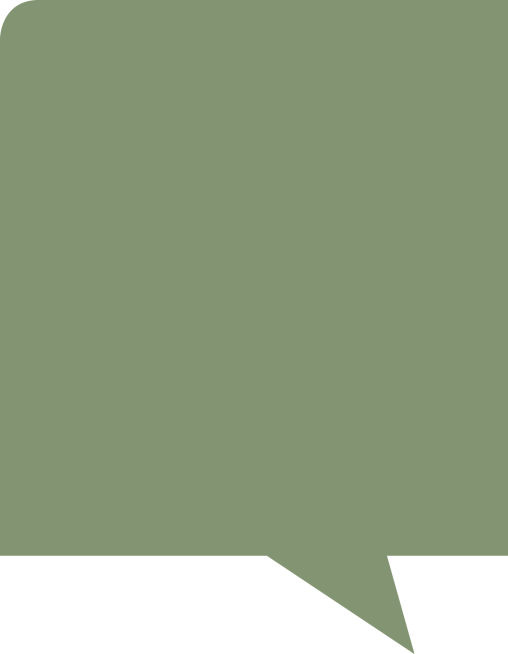 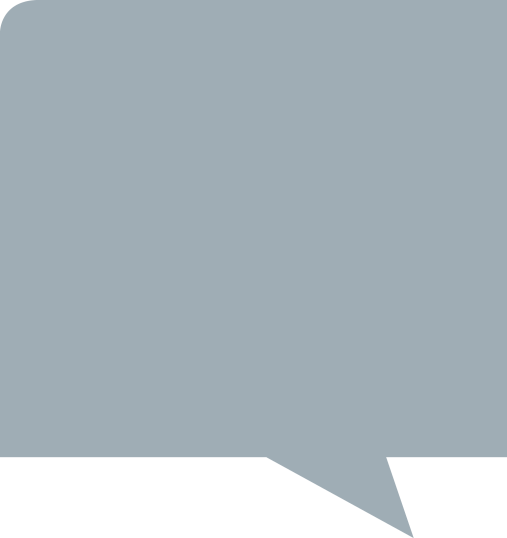 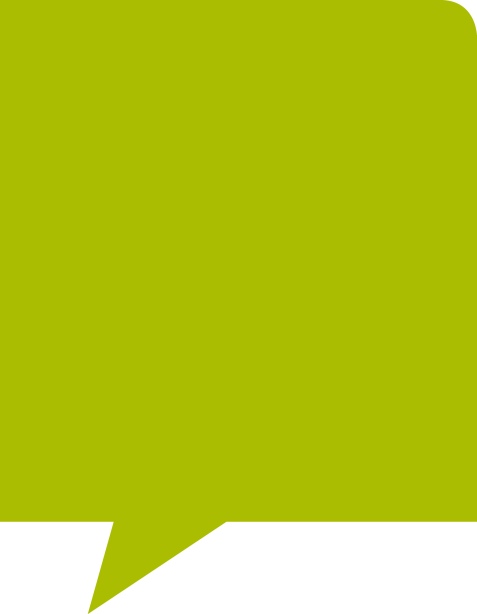 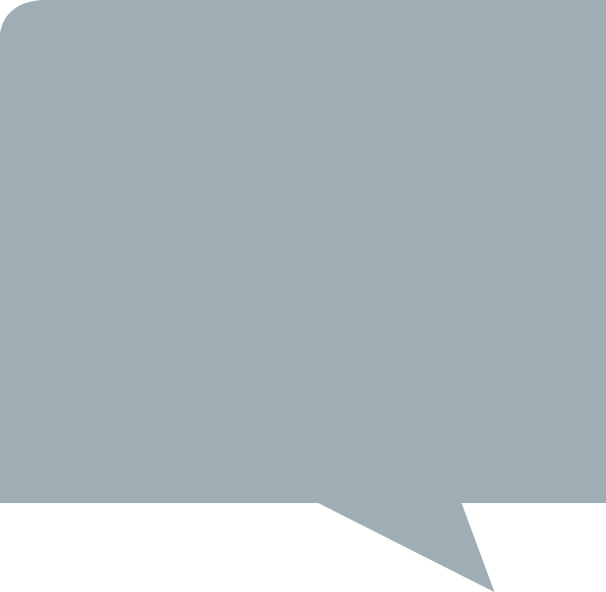 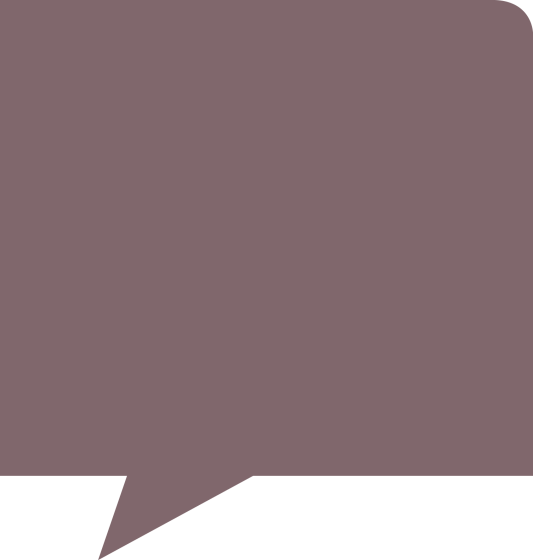 Sundhed – Til elevenTema 1: Næringsstoffer – ProteinGruppearbejdeI kan undersøge et eller flere af nedenstående punkter og fremlægge resultaterne for klassen.Hvilken funktion har protein i kroppen?Hvad er forskellen på animalske og vegetabilske proteiner?Hvilke fødevarer indeholder primært animalske og vegetabilske proteiner?Hvor findes de animalske og vegetabilske proteiner i madpyramiden? (Bilag 1)Hvad skal vi spise mest af - de animalske eller de vegetabilske proteiner og hvorfor? – Hvordan hænger det sammen med de 8 kostråd og madpyramiden? (Bilag 1 og 2)Hvor meget protein anbefales det, at vi spiser pr. dag?Hvad er danskernes faktiske proteinindtag pr. dag – og hvilken betydning har vores indtag for sundheden?Er fx økologisk kød sundere end konventionelt kød?Tema 2: Næringsstoffer - KulhydratGruppearbejde I kan undersøge et eller flere af nedenstående punkter og fremlægge resultaterne for klassen.Hvilken funktion har kulhydrat i kroppen?Hvad er forskellen på komplekse og simple kulhydrater? Hvad skal vi spise mest af og hvorfor?Hvilke fødevarer indeholder primært komplekse og simple kulhydrater?Hvor er de kulhydratholdige fødevarer placeret i madpyramiden? (Bilag 1)Hvad skal vi spise mest af – de komplekse eller de simple kulhydrater og hvorfor? – Hvordan hænger det sammen med de 8 kostråd og madpyramiden? (Bilag 1 og 2)Er fx økologisk mel, frugt og grønt sundere end det konventionelle?Tema 3: Næringsstoffer – FedtGruppearbejdeI kan undersøge et eller flere af nedenstående punkter og fremlægge resultaterne for klassen.Hvilken funktion har fedt i kroppen?Hvad er forskellen på mættede-, monoumættede - og polyumættede fedtsyrer? Hvad skal vi spise mest af og hvorfor?Hvilke fødevarer indeholder primært mættede-, monoumættede - og polyumættede fedtsyrer?Hvor er fødevarerne med disse tre forskellige fedtsyrer placeret i madpyramiden? (bilag 1)Hvad skal vi spise mest af – de mættede-, monoumættede- eller de polyumættede fedtsyrer og hvorfor? – Hvordan hænger det sammen med de 8 kostråd og madpyramiden? (Bilag 1 og 2) Tema 4: KostsammensætningGruppearbejde I kan undersøge et eller flere af nedenstående punkter og fremlægge resultaterne for klassen.Undersøg og sammenlign de 8 kostråd med ny nordisk køkkens 10 kostråd – find forskelle og ligheder. (Bilag 2 og 3)Undersøg og sammenlign madpyramiden 2011, madpyramiden 2008 og klimamadpyramiden – find forskelle og ligheder. (Bilag 1, 4 og 5)Hvordan hænger de 8 kostråd sammen med madpyramiderne og Y-tallerken? (Bilag 1, 2, 4 og 6)Hvordan kan vi hver især bidrag til en mere miljøvenlig husholdning?Tema 5: TilsætningsstofferGruppearbejdeI kan undersøge et eller flere af nedenstående punkter og fremlægge resultaterne for klassen.Undersøg og sammenlign den økologiske og konventionelle spegepølse ud fra produktets varedeklaration. Undersøg og sammenlign indholdet af tilsætningsstoffer/E-numre, proteiner, kulhydrat og fedt. (Bilag 7)Hvilken funktion har tilsætningsstofferne i den økologiske og konventionelle spegepølse?Hvorfor bruges der tilsætningsstoffer/E-numre i mad?  Forberedelse til køkkenøvelsen – Sund fastfood Lav en opskrift på en sund, bæredygtig og velsmagende burger. Råvarerne I anvender, skal være i sæson.(Bilag 10 og 11)Derudover skal I lave en varedeklaration med billede af jeres sunde burgermenu.Inden timens afslutning skal I aflevere en varebestilling samt en arbejdsplan for køkkenøvelsen. (Bilag 8 og 9)Køkkenøvelse: Tilberedning og anretning af en sund burgerTilbered jeres burgermenu og anret menuen, så den fremstår indbydende.Opsamling og bedømmelseSmag og vurder hinandens burgermenuer gruppevis ud fra følgende kriterier i bedømmelsesskemaet: (Bilag 12)GrundsmageKonsistens FarveDuftUdseendeAnretningVaredeklarationSamlet vurdering